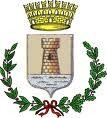 COMUNE DI FLUMINIMAGGIOREPROVINCIA DEL SUD SARDEGNAc.a.p. 09010- Via Vittorio Emanuele, 200 - Tel. 0781/5850200-203 PEC: protocollo@pec.comune.fluminimaggiore.ca.itservizisociali@comune.fluminimaggiore.ca.itUFFICIO SERVIZI SOCIALIAVVISO PUBBLICOAssegnazione di contributi per il sostegno all'accesso alle abitazioni in locazioneLegge 431 del 9 dicembre 1998 – articolo 11LA RESPONSABILE DEL SERVIZIOVISTA la deliberazione della G.R. n. 29/5 del 08/09/2023,VISTO il Decreto del Ministro del Lavori Pubblici 7 giugno 1999 (pubblicato sulla GU n. 167 del 19/7/1999) come integrato con il Decreto del Ministro delle Infrastrutture e della Mobilità Sostenibili del 13.7.2022 (pubblicato in GU - Serie Generale n. 187 dell’11/08/2022);RENDE NOTOche dal 29.09.2023 al 27.10.2023  sono aperti i termini di presentazione delle domande di ammissione alla seguente misura regionale“FONDO SOSTEGNO AFFITTI”Il Bando con i criteri di ammissione ed il relativo modulo di domanda sono disponibili sul sito ufficiale del Comune di Fluminimaggiore.   La Responsabile del Serviziof.to Dott.ssa Bruna Meli